Nominee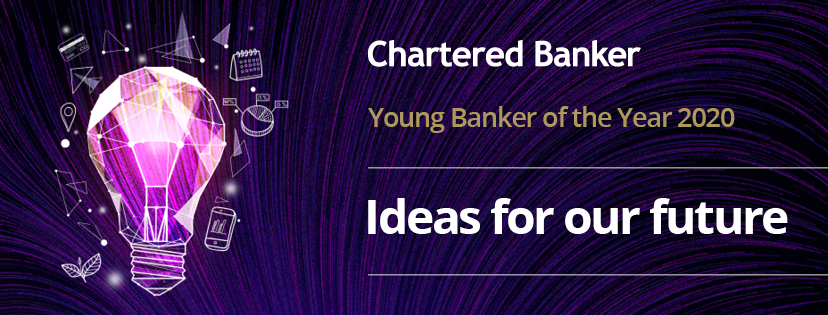 Name: 
Title: 
Organisation: Work address:Post code:Work Phone:Email address:The Challenge: 

“What idea would you implement in your organization to improve outcomes for customers, colleagues, and communities? Your idea should reflect your vision for the future of the industry and be consistent with the UN Principles for Responsible Banking.”Please submit a Word document which outlines your proposal in response to the challenge. This should highlight how the outcomes of your idea will improve the experience of the group(s) identified. The submission should be no longer than two A4 pages (approx. 700 words) with no appendices.

The completed nomination form, together with the proposal and the nominee’s CV, should be returned to: Young Banker of the Year 2020, Chartered Banker Institute, 2nd Floor, Bengal Wing, 9A Devonshire Square, London, EC2M 4YN. OR email youngbanker@charteredbanker.com

Entries should be submitted by 5pm on Thursday 26th March by either post or e-mail.Charitable body No SC013927